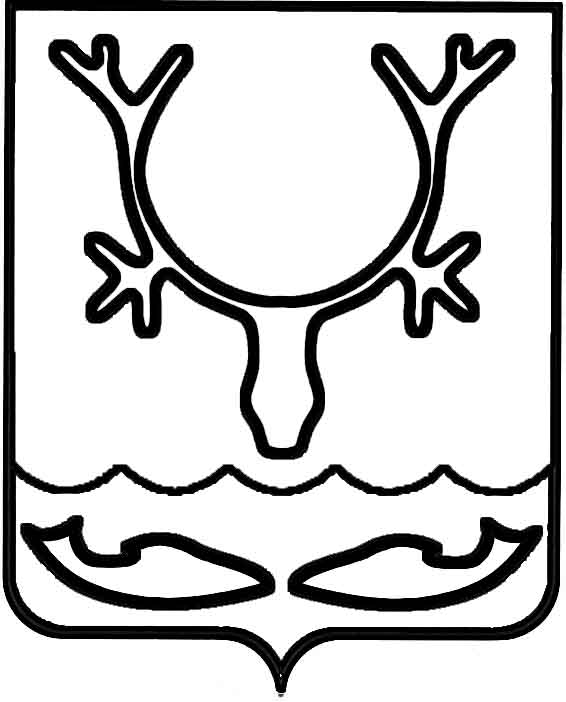 Администрация МО "Городской округ "Город Нарьян-Мар"ПОСТАНОВЛЕНИЕот “____” __________________ № ____________		г. Нарьян-МарДля рассмотрения вопроса в отношении находящихся в федеральной собственности объектов по адресам: г. Нарьян-Мар, воинская часть, в/г № 3, дом инв. №№ 1, 9, 12, 15, г. Нарьян-Мар, пер. Ольховый, д. 2, кв. 13, 14 – на заседании межведомственной комиссии по признанию помещения жилым помещением, жилого помещения непригодным для проживания и многоквартирного дома аварийным                                                       и подлежащим сносу или реконструкции Администрация МО "Городской округ "Город Нарьян-Мар"П О С Т А Н О В Л Я Е Т:1.	Во исполнение абзаца 6 пункта 7 Положения о признании помещения жилым помещением, жилого помещения непригодным для проживания                                      и многоквартирного дома аварийным и подлежащим сносу или реконструкции, утвержденного постановлением Правительства РФ от 28.01.2006 № 47, в состав межведомственной комиссии по признанию помещения жилым помещением, жилого помещения непригодным для проживания и многоквартирного дома аварийным                       и подлежащим сносу или реконструкции, утвержденный постановлением Администрации МО "Городской округ "Город Нарьян-Мар" от 04.09.2017 № 1058, включить с правом решающего голоса представителей федерального органа исполнительной власти, осуществляющего полномочия собственника в отношении оцениваемого имущества: 1.1.	В отношении имущества, расположенного по адресу: г. Нарьян-Мар, воинская часть, в/г № 3, дом инв. №№ 1, 9, 12, 15:Иналдиева Сергея Борисовича – инженера отдела взаимодействия с ОСК Северного Флота ФГКУ "Северо-Западное территориальное управление имущественных отношений" Минобороны России.1.2.	В отношении имущества, расположенного по адресу: г. Нарьян-Мар,                         пер. Ольховый, д. 2, кв. №№ 13, 14:Хозяинову Татьяну Викторовну – начальника отдела по работе в НАО                              МТУ Росимущества в Архангельской области и НАО.2.	Признать утратившим силу постановление Администрации МО "Городской округ "Город Нарьян-Мар" от 12.07.2017 № 804 "О включении в состав межведомственной комиссии по признанию помещения жилым помещением, жилого помещения непригодным для проживания и многоквартирного дома аварийным                  и подлежащим сносу или реконструкции представителей федерального органа исполнительной власти, осуществляющего полномочия собственника в отношении оцениваемого имущества по адресу: г. Нарьян-Мар, воинская часть, в/г № 3, дом инв. №№ 1, 9, 12, 15".3.	Настоящее постановление вступает в силу со дня его официального опубликования в бюллетене городского округа "Город Нарьян-Мар" "Наш город"                               и подлежит размещению на официальном сайте Администрации МО "Городской округ "Город Нарьян-Мар".1909.20171101О включении в состав межведомственной комиссии по признанию помещения жилым помещением, жилого помещения непригодным для проживания и многоквартирного дома аварийным и подлежащим сносу или реконструкции представителей федерального органа исполнительной власти, осуществляющего полномочия собственника              в отношении оцениваемого имуществаИ.о. главы МО "Городской округ "Город Нарьян-Мар" А.Н.Бережной